LĨNH VỰC NÔNG NGHIỆP(Quyết định số 2609/QĐ-UBND ngày 15/12/2020 của Chủ tịch UBND tỉnh Lạng Sơn)1. Thủ tục phê duyệt kế hoạch khuyến nông địa phương (cấp xã)	a) Trình tự thực hiện 	- Bước 1: Tổ chức, cá nhân gửi 01 bộ hồ sơ về cơ quan quản lý nhà nước về khuyến nông ở xã trước ngày 30/9 hàng năm;	- Bước 2: Cơ quan quản lý nhà nước về khuyến nông ở xã tổ chức thẩm định nội dung, dự toán kinh phí và trình Ủy ban nhân dân cấp xã trước ngày 15/11 hàng năm; - Bước 3: Ủy ban nhân dân cấp xã phê duyệt kế hoạch khuyến nông trước ngày 30/11 hàng năm và công bố theo quy định. 	b) Cách thức thực hiện	- Tiếp nhận hồ sơ trực tiếp;- Tiếp nhận và trả kết quả qua dịch vụ bưu chính công ích.	c) Thành phần, số lượng hồ sơ	- Đề xuất kế hoạch khuyến nông;- Dự toán kinh phí- Số lượng hồ sơ: 01 bộ.	d) Thời hạn giải quyết: 28 ngày làm việc, kể từ ngày nhận đủ hồ sơ hợp lệ	đ) Đối tượng thực hiện thủ tục hành chính: Tổ chức.	e) Cơ quan thực hiện, giải quyết thủ tục hành chính:	-  Cơ quan tiếp nhận và trả kết quả: Bộ phận một cửa cấp xã 	- Cơ quan thực hiện: UBND cấp xã 	g) Phí và lệ phí: Không.	h) Yêu cầu hoặc điều kiện để thực hiện thủ tục hành chính: Không	i) Kết quả thực hiện thủ tục hành chính: Quyết định phê duyệt kế hoạch khuyến nông.	k) Mẫu đơn, mẫu tờ khai hành chính: Không	l) Căn cứ pháp lý	- Nghị định số 83/2018/NĐ-CP ngày 24/5/2018 của Chính phủ về khuyến nông- Quyết định số 2609/QĐ-UBND ngày 15/12/2020 Về việc công bố Danh mục thủ tục hành chính chuẩn hoá thuộc thẩm quyền giải quyết của Sở Nông nghiệp và Phát triển nông thôn, UBND cấp huyện, UBND cấp xã tỉnh Lạng Sơn;	- Quyết định 721/QĐ-UBND ngày 13/5/2023 về phê duyệt danh muụ thực hiện cắt giảm thời hạn giải quyết TTHC thuộc thẩm quyền giải quyết của Sở Nông nghiệp và phát triển nông thôn, UBND cấp huyện, UBND cấp xã tỉnh Lạng Sơn	- Quyết định số 928/QĐ-UBND ngày 16/6/2023 của CT UBND tỉnh Lạng Sơn về việc phê duyệt thay thế quy trình nội bộ giải quyết TTHC lĩnh vực nông nghiệp, Lâm nghiệp, Thú y, Trồng trọt, Thuỷ lợi, Phòng chống thiên tai thuộc thẩm quyền giải quyết của Sở NN và PTNT, UBND cấp huyện, UBDN cấp xã tỉnh Lạng Sơn.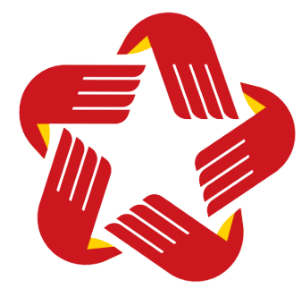 CHUNG TAY CẢI CÁCH HÀNH CHÍNHDANH MỤC THỦ TỤC HÀNH CHÍNHHÀNH CHÍNH PHỤC VỤDANH MỤC THỦ TỤC HÀNH CHÍNHSTTTên TTHCMã QR codeTrang1.Phê duyệt kế hoạch khuyến nông địa phương (cấp xã)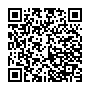 1-2